FICHA RESUMENANTECEDENTESFecha de creación: El 22 de junio de 1992 y publicada en el registro oficial No. 974 del 8 de julio de 1992. Localización: La Parroquia La Unión se encuentra en el Cantón Quinindé, provincia de Esmeraldas, en el Nor-Oeste del Ecuador. Precipitación: 3627,20mm Temperatura media: 24,50 ⁰C Humedad relativa: 57,8% Población total INEC 2010: 19.924 habitantes Proyección 2020 de acuerdo al INEC3: 44.500 habitantes Extensión4: 657,29 km2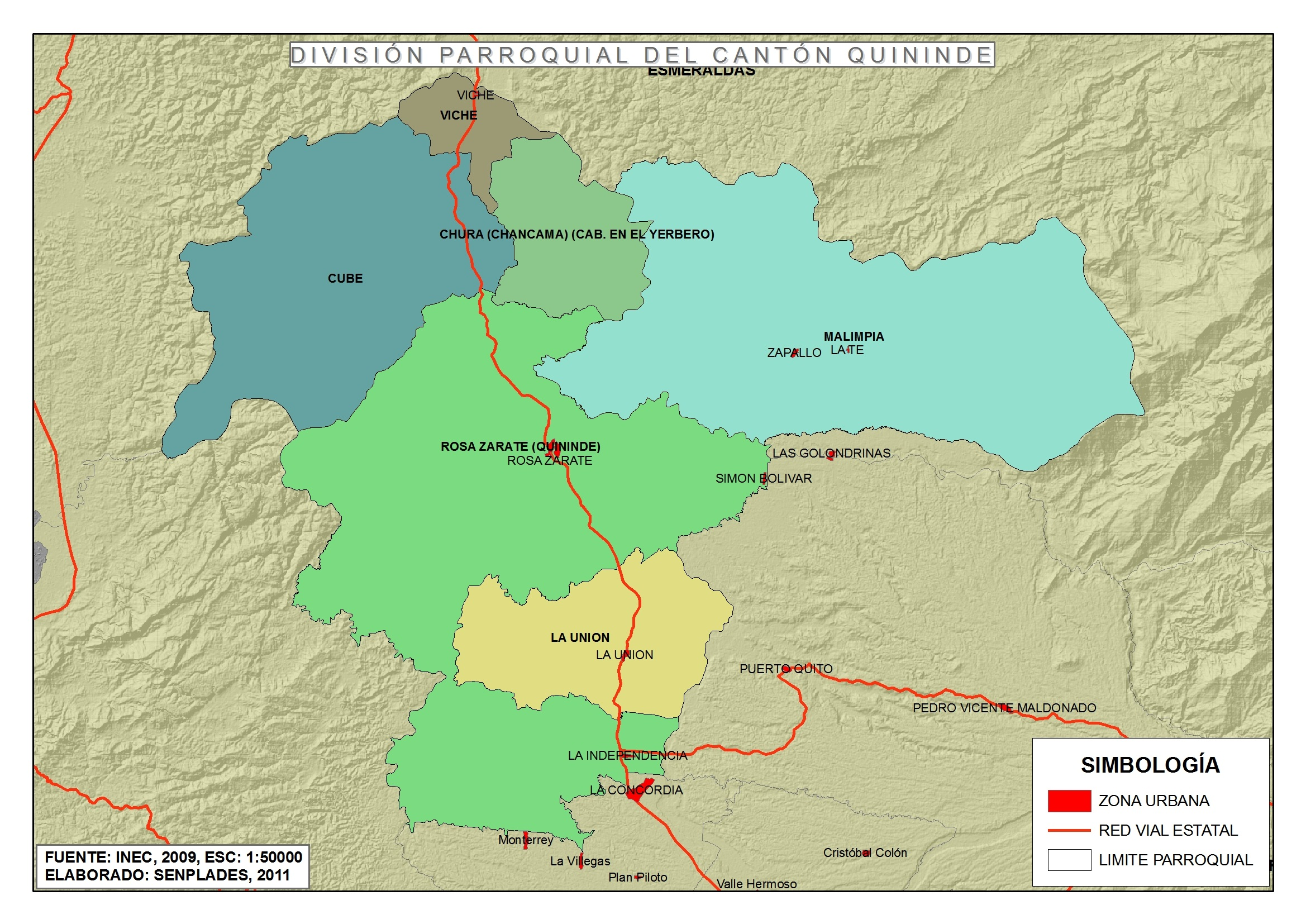 En la parroquia La Unión de Quininde existe organización a nivel de actores que persiguen un mismo fin, por ejemplo agremiados del transporte, agremiados por barrios, etc. Sin embargo la articulación entre todos ellos es débil ya que cada uno lucha por sus necesidades particulares. Por lo que es necesario fortalecer el nivel de articulación a nivel de intereses más generales para el bienestar de toda la parroquia. La organización al interior de los barrios del centro poblado que son 42 se da básicamente para la satisfacción de las necesidades básicas y para la participación en las fiestas patronales y religiosas. Existe una federación de barrios que está integrada por la mayoría de barrios del Centro poblado.Las organizaciones jurídicas que se agrupan para dar servicio a la comunidad como la de transporte urbano y moto taxi son importantes porque es través de ellas que se moviliza la población. Alrededor de los moto taxis hay 3 compañías. Una compañía de taxis, una empresa de cooperativas de buses que da servicio a los recintos de las parroquias y servicio interprovincial a 4 provincias del país (El Oro, Manabí, Esmeraldas, Santo Domingo de los Tsáchilas e Imbabura) también y una Compañía de Transporte Pesado.En el caso de los productores de la zona están agrupados en 10 Asociaciones Agropecuarias, una Agrícola, una textil y una artesanal. Las extractoras de Palma son 6 pero su coordinación con GAD es casi nula.La parroquia cuenta también con un comité de Cantonización que por muchos años ha luchado por elevar la jerarquía administrativa política de la parroquia. El Comité está precedido por el Arq. Marco Freire Cobos y está integrado por ciudadanos y ciudadanas representativas de la parroquia y que están en la capacidad de presentar los requisitos técnicos y jurídicos que la Constitución y las leyes establezcan.La parroquia La Unión de Quinindé tiene 66 recintos.La parroquia rural La Unión de Quininde tiene una población heterogénea, consolidada básicamente por la migración que empezó por los años de 1940. Fue la siembra del cultivo de banano y posteriormente de Palma Africana en el sector, lo que llevó a que habitantes de todo el país, especialmente Lojanos, Manabitas, Esmeraldeños y Quiteños, se asienten en este sector que prometía ser un destino con una variada oferta laboral. Los adultos mayores y las personas con capacidades diferentes de la parroquia Unión de Quininde, provienen de una población campesina, donde las condiciones socioeconómicas de los hogares, son de bajos recursos económicos; y que para su subsistencia, los adultos mayores se ven forzados a realzar trabajos en la agricultura y en la ganadería; ya que por lo general la población joven migran a las ciudades en busca de mejores días; quedando los adultos mayores solos y en algunos de los casos abandonados a su suerte. DIAGNOSTICO Y PROBLEMAIdentificación, descripción y diagnóstico del problemaEl concepto de vulnerabilidad social tiene dos componentes explicativos. Por una parte, la inseguridad e indefensión que experimentan los sectores, los recintos, las comunidades, familias e individuos en sus condiciones de vida a consecuencia del impacto provocado por algún tipo de evento económico social de carácter traumático como son los efectos del covid-19, las inundaciones, ahora de la inseguridad. Por otra parte, el manejo de recursos y las estrategias que utilizan las comunidades, familias y personas para enfrentar los efectos de estos tipos de eventos. Por su parte, la actual Constitución Política del Ecuador en su Sección Quinta, “De los Grupos Vulnerables”, Articulo 4, puntualiza; “En el ámbito público y privado recibirán atención prioritaria, preferente y especializada los niños y adolescentes, las mujeres embarazadas, las personas con discapacidad, las que adolecen enfermedades catastróficas de alta complejidad y las de la tercera edad”; Art. 35 Atención a grupos Vulnerables.- Las personas adultas mayores, niñas, niños y adolescentes, mujeres embarazadas, personas con capacidad, personas privadas de libertad y quienes adolezcan de enfermedades catastróficas o de alta complejidad, recibirán atención prioritaria y especializada en los ámbitos públicos y privados. La misma atención prioritaria recibirán las personas en situación de riesgos, las víctimas de violencia doméstica y sexual, maltrato infantil, desastre naturales o antropogénicos. El estado prestará especial protección a las personas en condición de doble vulnerabilidad; Art. 36 Adultas y adultos mayores.- Las personas adultas mayores recibirán atención prioritaria y especializada en los ámbitos público y privado, en especial en los campos de inclusión social y económica, y protección contra la violencia. Se consideran personas adultas mayores aquellas que hayan cumplido 65 años de edad; Art.- 38 Desarrollo de programas y políticas destinadas a fomentar su autonomías personal, disminuir su dependencia y conseguir su plena integración social, Desarrollo de programas destinados a fomentar la realización de actividades recreativas y espirituales; Art. 48 Personas con discapacidad La inclusión social, mediante planes y programas estatales y privados que fomentes su participación política, social, cultural, educativa y económica, El desarrollo de programas y políticas dirigidas a fomentar su esparcimiento y descanso.La gestión del desarrollo y el territorio parroquial conforme al CODIGO ORGANICO DE ORGANIZACIÓN TERRITORIAL; AUTONOMIA Y DESCENTRALIZACION COOTAD, está a cargo del gobierno parroquial. Respecto al presupuesto para los grupos de atención prioritaria, en el Articulo 249, de la misma COOTAD, manifiesta: “No se aprobará el presupuesto del gobierno autónomo descentralizado si en el mismo no se asigna, por lo menos, el diez por ciento (10%) de sus ingresos no tributarios para el financiamiento de la planificación y ejecución de programas sociales para la atención a grupos de atención prioritaria”. Por lo tanto los tres niveles de gobierno deben aportar al grupo de atención prioritario. El Gobierno Parroquial ha contemplado, dentro de su gestión operativa de planificación, la elaboración del proyecto para incluir en el PLAN OPERATIVO ANUAL DEL AÑO 2023 CON EL PRESUPUESTO ASIGNADO PARA LOS SECTORES DE ATENCION PRIORITARIA DE LA PARROQUIA.El sector vulnerable, madres solteras, primera infancia, niños y adolescentes,  adultos mayores y personas con capacidades diferentes, no están siendo atendidos de acuerdo a la nueva constitución, es decir, como sectores de atención prioritaria, y por el contrario, siempre han estado y están relegados dentro de un segundo plano, por ende excluidos de la participación, la recreación y la educación, factores que les han impedido no integrarse plenamente a la sociedad.El desarrollar programas de asistencia social por medio de la organización, tiene como fin en este proyecto fomentar la terapia física, la recreación, la terapia ocupacional, para los adultos mayores y personas con capacidades diferentes, así como para atender en casos especiales con visitas domiciliarias con terapia física y alimentación a aquellas personas impedidas físicamente de movilizarse. El proyecto pretende atender alrededor de 8461 personas a nivel parroquial.Línea base del proyectoCon la ayuda de las fuentes del INEC CPV 2010 y Ministerio coordinador de desarrollo, y PDOT 2020, se ha logrado identificar por grupos los sectores vulnerables, de acuerdo a:ESTRUCTURA DE LA POBLACION PARROQUIALAnálisis de genero para conocer la vulnerabilidad diferencial entre hombres y mujeresDe acuerdo Censo Nacional de Población y Vivienda realizada en el año 2010, se población es de 19.924; de ellos 10.314 son hombres y 9.610 son mujeresAnálisis de estructura de la poblaciónConforme a la estructura de la población, por sexo y por edad, el mayor grupo de población se registra entre los 1 año a los 24 años con 10650 habitantes. ANALISIS DE LA POBLACION, PARA CONOCER LOS SECTORES VULNERABLES El grupo de tercera edad registra 32 habitantes lo cual representa el 9.86% de la población total.El grupo de la niñez y adolescencia tiene 418 niños/as menor de un año que representa el 2,1%; 1955 primera infancia que corresponde al 10%; 2586 niños/as de 5 a 9 años que representa el 13%; 2426 niños/as de 10 a 14 años que representa el 8,1% de la población total y  1076 adultos mayores. OBJETIVOS DEL PROYECTOObjetivo generalPropiciar el mejoramiento de las condiciones de vida de las familias y desarrollo armónico de los grupos de atención prioritaria, fomentando la participación de los habitantes para el desarrollo de la parroquia.Objetivos específicos Desarrollar actividades culturales, educativas y deportivas.Contribuir al progreso cultural de la parroquia por medio de programas y acciones que fortalezcan su identidad. Promover y difundir la cultura, el arte y el deporte mediante participación activa de la población.Promocionar y difundir a través de los medios de comunicación los actos culturales a desarrollarse.Desarrollar el patrimonio artístico y cultural diverso en la comunidad Mestiza y Afro- Ecuatoriana.DESCRIPCIONEl proyecto contempla la  creación de  espacios para  la atención a los grupos de atención prioritaria, mediante la participación, recreación y capacitación.	Programas Socialización del proyecto en la parroquia;Convivencia de los niños y niñas de los recintos y la cabecera parroquial en eventos cultural, deportivos y social con fortalecimiento y el rescate en juegos ancestrales (Palo encebado, yincana);Fomento de las actividades culturales ancestrales relacionados con el nacimiento de Jesús (Villancicos, arrullos, décimas, marimba y versos), en la realidad de los niños, y adolescentes de la parroquia y sus recintos;Participación de los adultos mayores en eventos culturales ancestrales de integración – motivación y desarrollo del territorio parroquial (cantos, arrullos, décimas, versos, entre otros).Informe del proyectoCOMPONENTES:PRESUPUESTO  DEL PROYECTOEl Costo total del proyecto es de 32.000,00,00 dólares; presupuesto que se utilizará para la atención a los grupos vulnerables de la parroquia Unión de Quininde,  con el aporte económico del GAD Parroquial de Unión de Quininde de 30.000,00 dólares y contraparte en especie y mano de obra de los participantes a los eventos culturales con un presupuesto de 2.000,00 dólares.CRONOGRAMA DE ACTIVIDADESCONCLUSIONESAl examinar la realidad dentro de la parroquia se evidencia la falta de trabajo y compromiso con el grupo de atención prioritaria, podemos concluir que:Los sectores vulnerables, merecen la atención de todos los sectores de la sociedad.El propósito del proyecto es contribuir al desarrollo de las personas denominadas como sector vulnerable.Las personas denominadas como sector vulnerable, desarrollan un grado de actividad social, determinada básicamente por tres factores: las condiciones de salud, la situación económica y el apoyo social. Por lo tanto, nuestro objetivo, será cumplir con todo lo planificado, ya que es evidente la necesidad de apoyar al sector vulnerable, que será en beneficio de nuestra población. Atentamente, GOBIERNO AUTÓNOMO DESCENTRALIZADO PARROQUIAL UNIÓN DE QUININDEGOBIERNO AUTÓNOMO DESCENTRALIZADO PARROQUIAL UNIÓN DE QUININDEGOBIERNO AUTÓNOMO DESCENTRALIZADO PARROQUIAL UNIÓN DE QUININDEGOBIERNO AUTÓNOMO DESCENTRALIZADO PARROQUIAL UNIÓN DE QUININDEGOBIERNO AUTÓNOMO DESCENTRALIZADO PARROQUIAL UNIÓN DE QUININDEGOBIERNO AUTÓNOMO DESCENTRALIZADO PARROQUIAL UNIÓN DE QUININDEGOBIERNO AUTÓNOMO DESCENTRALIZADO PARROQUIAL UNIÓN DE QUININDEGOBIERNO AUTÓNOMO DESCENTRALIZADO PARROQUIAL UNIÓN DE QUININDEGOBIERNO AUTÓNOMO DESCENTRALIZADO PARROQUIAL UNIÓN DE QUININDEGOBIERNO AUTÓNOMO DESCENTRALIZADO PARROQUIAL UNIÓN DE QUININDEGOBIERNO AUTÓNOMO DESCENTRALIZADO PARROQUIAL UNIÓN DE QUININDEGOBIERNO AUTÓNOMO DESCENTRALIZADO PARROQUIAL UNIÓN DE QUININDEGOBIERNO AUTÓNOMO DESCENTRALIZADO PARROQUIAL UNIÓN DE QUININDEESMERALDASESMERALDASESMERALDASESMERALDASESMERALDASESMERALDASESMERALDASESMERALDASESMERALDASESMERALDASESMERALDASESMERALDASESMERALDASNOMBRE DEL PROYECTO: FOMENTO DE ACTIVIDADES CULTURALES ANCESTRALES PARA EL FORTALECIMIENTO A LOS GRUPOS VULNERABLES  DE LA PARROQUIA UNIÓN DE QUININDENOMBRE DEL PROYECTO: FOMENTO DE ACTIVIDADES CULTURALES ANCESTRALES PARA EL FORTALECIMIENTO A LOS GRUPOS VULNERABLES  DE LA PARROQUIA UNIÓN DE QUININDENOMBRE DEL PROYECTO: FOMENTO DE ACTIVIDADES CULTURALES ANCESTRALES PARA EL FORTALECIMIENTO A LOS GRUPOS VULNERABLES  DE LA PARROQUIA UNIÓN DE QUININDENOMBRE DEL PROYECTO: FOMENTO DE ACTIVIDADES CULTURALES ANCESTRALES PARA EL FORTALECIMIENTO A LOS GRUPOS VULNERABLES  DE LA PARROQUIA UNIÓN DE QUININDENOMBRE DEL PROYECTO: FOMENTO DE ACTIVIDADES CULTURALES ANCESTRALES PARA EL FORTALECIMIENTO A LOS GRUPOS VULNERABLES  DE LA PARROQUIA UNIÓN DE QUININDENOMBRE DEL PROYECTO: FOMENTO DE ACTIVIDADES CULTURALES ANCESTRALES PARA EL FORTALECIMIENTO A LOS GRUPOS VULNERABLES  DE LA PARROQUIA UNIÓN DE QUININDENOMBRE DEL PROYECTO: FOMENTO DE ACTIVIDADES CULTURALES ANCESTRALES PARA EL FORTALECIMIENTO A LOS GRUPOS VULNERABLES  DE LA PARROQUIA UNIÓN DE QUININDECÓDIGO CONVENIO:CÓDIGO CONVENIO:CÓDIGO CONVENIO:CÓDIGO CONVENIO:CÓDIGO CONVENIO:CÓDIGO CONVENIO:COMPONENTES:4. Desarrollo Social4. Desarrollo SocialSUBSECTORES TIPOS DE INTERVENCIÓN:SUBSECTORES TIPOS DE INTERVENCIÓN:SUBSECTORES TIPOS DE INTERVENCIÓN:SUBSECTORES TIPOS DE INTERVENCIÓN:4.1 Desarrollo Rural4.2 Atención primera infancia4.3 Atención adolescentes y jóvenes4.4 Equidad de género4.5 Inclusión social4.6 Atención adultos mayores4.7 Atención discapacitados 4.1 Desarrollo Rural4.2 Atención primera infancia4.3 Atención adolescentes y jóvenes4.4 Equidad de género4.5 Inclusión social4.6 Atención adultos mayores4.7 Atención discapacitados 4.1 Desarrollo Rural4.2 Atención primera infancia4.3 Atención adolescentes y jóvenes4.4 Equidad de género4.5 Inclusión social4.6 Atención adultos mayores4.7 Atención discapacitados 4.1 Desarrollo Rural4.2 Atención primera infancia4.3 Atención adolescentes y jóvenes4.4 Equidad de género4.5 Inclusión social4.6 Atención adultos mayores4.7 Atención discapacitados 4.1 Desarrollo Rural4.2 Atención primera infancia4.3 Atención adolescentes y jóvenes4.4 Equidad de género4.5 Inclusión social4.6 Atención adultos mayores4.7 Atención discapacitados 4.1 Desarrollo Rural4.2 Atención primera infancia4.3 Atención adolescentes y jóvenes4.4 Equidad de género4.5 Inclusión social4.6 Atención adultos mayores4.7 Atención discapacitados OBJETIVOS DE DESARROLLO SOSTENIBLE ODSODS 11: Ciudades y comunidades sosteniblesODS 11: Ciudades y comunidades sosteniblesOBJETIVO PND 2021-2025OBJETIVO PND 2021-2025OBJETIVO PND 2021-2025OBJETIVO PND 2021-2025Objetivo 9: Garantizar la seguridad ciudadana, orden público y gestión de riesgosObjetivo 9: Garantizar la seguridad ciudadana, orden público y gestión de riesgosObjetivo 9: Garantizar la seguridad ciudadana, orden público y gestión de riesgosObjetivo 9: Garantizar la seguridad ciudadana, orden público y gestión de riesgosObjetivo 9: Garantizar la seguridad ciudadana, orden público y gestión de riesgosObjetivo 9: Garantizar la seguridad ciudadana, orden público y gestión de riesgosCOMPETENCIA GADPRServicios básicos, infraestructura rural,  patrimonio cultural, planificar el desarrollo PDOT Servicios básicos, infraestructura rural,  patrimonio cultural, planificar el desarrollo PDOT OBJETIVO ESTRATÉGICO PDOTOBJETIVO ESTRATÉGICO PDOTOBJETIVO ESTRATÉGICO PDOTOBJETIVO ESTRATÉGICO PDOTImpulsar la equidad social y territorial, la inclusión, la generación de oportunidades y fomentar la identidad a través del rescate de la memoria individual y colectiva.Impulsar la equidad social y territorial, la inclusión, la generación de oportunidades y fomentar la identidad a través del rescate de la memoria individual y colectiva.Impulsar la equidad social y territorial, la inclusión, la generación de oportunidades y fomentar la identidad a través del rescate de la memoria individual y colectiva.Impulsar la equidad social y territorial, la inclusión, la generación de oportunidades y fomentar la identidad a través del rescate de la memoria individual y colectiva.Impulsar la equidad social y territorial, la inclusión, la generación de oportunidades y fomentar la identidad a través del rescate de la memoria individual y colectiva.Impulsar la equidad social y territorial, la inclusión, la generación de oportunidades y fomentar la identidad a través del rescate de la memoria individual y colectiva.Ubicación:Provincia:Provincia:Esmeraldas Esmeraldas Esmeraldas Esmeraldas Esmeraldas Esmeraldas Esmeraldas Esmeraldas Esmeraldas Esmeraldas Ubicación:Cantón:Cantón:Quininde  Quininde  Quininde  Quininde  Quininde  Quininde  Quininde  Quininde  Quininde  Quininde  Ubicación:Parroquia:Parroquia:Unión de QuinindéUnión de QuinindéUnión de QuinindéUnión de QuinindéUnión de QuinindéUnión de QuinindéUnión de QuinindéUnión de QuinindéUnión de QuinindéUnión de QuinindéUbicación:Recintos:Recintos:Losandes#2 El Silencio El Almorzadero Peñas Blancas Silencio Chico Piedra de Vapor Santa Ana Milagro de Dios 1 Milagro de Dios 2Nuevo Azuay El Palmar La Florida San Carlos Ebron del Mache Bocana de  Campo La Lagartera Santa Lucía Matamba La Primavera Guadalajara La Virgencita El Belén Crisanto Vera San Antonio El Azul La Culebra El Rocío Conejo La Amazonas El Campito San Francisco de Quito La Vivanco Los Angeles La Independencia El Consuelo del dío Blanco El Consuelo Nuevo Horizonte El Limón Primavera Adentro Corremonito #1 El Paisaje del PambulaCorremono Virgencita La Esmeraldita El Empedrado Eltriunfo Playa de Muerto San Isidro Cachimbo San Vicente del Mache San Roque San Francisco Tramposo El Rosario Nueva Esperanza Las Cabañas Zaracay #2 El Porvenir Los Andes #1 Las Delicias Bellavista Las Brisas San Pedro Bocana del Búa El Limón Negrito Los Angeles (Cucaracha) Losandes#2 El Silencio El Almorzadero Peñas Blancas Silencio Chico Piedra de Vapor Santa Ana Milagro de Dios 1 Milagro de Dios 2Nuevo Azuay El Palmar La Florida San Carlos Ebron del Mache Bocana de  Campo La Lagartera Santa Lucía Matamba La Primavera Guadalajara La Virgencita El Belén Crisanto Vera San Antonio El Azul La Culebra El Rocío Conejo La Amazonas El Campito San Francisco de Quito La Vivanco Los Angeles La Independencia El Consuelo del dío Blanco El Consuelo Nuevo Horizonte El Limón Primavera Adentro Corremonito #1 El Paisaje del PambulaCorremono Virgencita La Esmeraldita El Empedrado Eltriunfo Playa de Muerto San Isidro Cachimbo San Vicente del Mache San Roque San Francisco Tramposo El Rosario Nueva Esperanza Las Cabañas Zaracay #2 El Porvenir Los Andes #1 Las Delicias Bellavista Las Brisas San Pedro Bocana del Búa El Limón Negrito Los Angeles (Cucaracha) Losandes#2 El Silencio El Almorzadero Peñas Blancas Silencio Chico Piedra de Vapor Santa Ana Milagro de Dios 1 Milagro de Dios 2Nuevo Azuay El Palmar La Florida San Carlos Ebron del Mache Bocana de  Campo La Lagartera Santa Lucía Matamba La Primavera Guadalajara La Virgencita El Belén Crisanto Vera San Antonio El Azul La Culebra El Rocío Conejo La Amazonas El Campito San Francisco de Quito La Vivanco Los Angeles La Independencia El Consuelo del dío Blanco El Consuelo Nuevo Horizonte El Limón Primavera Adentro Corremonito #1 El Paisaje del PambulaCorremono Virgencita La Esmeraldita El Empedrado Eltriunfo Playa de Muerto San Isidro Cachimbo San Vicente del Mache San Roque San Francisco Tramposo El Rosario Nueva Esperanza Las Cabañas Zaracay #2 El Porvenir Los Andes #1 Las Delicias Bellavista Las Brisas San Pedro Bocana del Búa El Limón Negrito Los Angeles (Cucaracha) Losandes#2 El Silencio El Almorzadero Peñas Blancas Silencio Chico Piedra de Vapor Santa Ana Milagro de Dios 1 Milagro de Dios 2Nuevo Azuay El Palmar La Florida San Carlos Ebron del Mache Bocana de  Campo La Lagartera Santa Lucía Matamba La Primavera Guadalajara La Virgencita El Belén Crisanto Vera San Antonio El Azul La Culebra El Rocío Conejo La Amazonas El Campito San Francisco de Quito La Vivanco Los Angeles La Independencia El Consuelo del dío Blanco El Consuelo Nuevo Horizonte El Limón Primavera Adentro Corremonito #1 El Paisaje del PambulaCorremono Virgencita La Esmeraldita El Empedrado Eltriunfo Playa de Muerto San Isidro Cachimbo San Vicente del Mache San Roque San Francisco Tramposo El Rosario Nueva Esperanza Las Cabañas Zaracay #2 El Porvenir Los Andes #1 Las Delicias Bellavista Las Brisas San Pedro Bocana del Búa El Limón Negrito Los Angeles (Cucaracha) Losandes#2 El Silencio El Almorzadero Peñas Blancas Silencio Chico Piedra de Vapor Santa Ana Milagro de Dios 1 Milagro de Dios 2Nuevo Azuay El Palmar La Florida San Carlos Ebron del Mache Bocana de  Campo La Lagartera Santa Lucía Matamba La Primavera Guadalajara La Virgencita El Belén Crisanto Vera San Antonio El Azul La Culebra El Rocío Conejo La Amazonas El Campito San Francisco de Quito La Vivanco Los Angeles La Independencia El Consuelo del dío Blanco El Consuelo Nuevo Horizonte El Limón Primavera Adentro Corremonito #1 El Paisaje del PambulaCorremono Virgencita La Esmeraldita El Empedrado Eltriunfo Playa de Muerto San Isidro Cachimbo San Vicente del Mache San Roque San Francisco Tramposo El Rosario Nueva Esperanza Las Cabañas Zaracay #2 El Porvenir Los Andes #1 Las Delicias Bellavista Las Brisas San Pedro Bocana del Búa El Limón Negrito Los Angeles (Cucaracha) Losandes#2 El Silencio El Almorzadero Peñas Blancas Silencio Chico Piedra de Vapor Santa Ana Milagro de Dios 1 Milagro de Dios 2Nuevo Azuay El Palmar La Florida San Carlos Ebron del Mache Bocana de  Campo La Lagartera Santa Lucía Matamba La Primavera Guadalajara La Virgencita El Belén Crisanto Vera San Antonio El Azul La Culebra El Rocío Conejo La Amazonas El Campito San Francisco de Quito La Vivanco Los Angeles La Independencia El Consuelo del dío Blanco El Consuelo Nuevo Horizonte El Limón Primavera Adentro Corremonito #1 El Paisaje del PambulaCorremono Virgencita La Esmeraldita El Empedrado Eltriunfo Playa de Muerto San Isidro Cachimbo San Vicente del Mache San Roque San Francisco Tramposo El Rosario Nueva Esperanza Las Cabañas Zaracay #2 El Porvenir Los Andes #1 Las Delicias Bellavista Las Brisas San Pedro Bocana del Búa El Limón Negrito Los Angeles (Cucaracha) Losandes#2 El Silencio El Almorzadero Peñas Blancas Silencio Chico Piedra de Vapor Santa Ana Milagro de Dios 1 Milagro de Dios 2Nuevo Azuay El Palmar La Florida San Carlos Ebron del Mache Bocana de  Campo La Lagartera Santa Lucía Matamba La Primavera Guadalajara La Virgencita El Belén Crisanto Vera San Antonio El Azul La Culebra El Rocío Conejo La Amazonas El Campito San Francisco de Quito La Vivanco Los Angeles La Independencia El Consuelo del dío Blanco El Consuelo Nuevo Horizonte El Limón Primavera Adentro Corremonito #1 El Paisaje del PambulaCorremono Virgencita La Esmeraldita El Empedrado Eltriunfo Playa de Muerto San Isidro Cachimbo San Vicente del Mache San Roque San Francisco Tramposo El Rosario Nueva Esperanza Las Cabañas Zaracay #2 El Porvenir Los Andes #1 Las Delicias Bellavista Las Brisas San Pedro Bocana del Búa El Limón Negrito Los Angeles (Cucaracha) Losandes#2 El Silencio El Almorzadero Peñas Blancas Silencio Chico Piedra de Vapor Santa Ana Milagro de Dios 1 Milagro de Dios 2Nuevo Azuay El Palmar La Florida San Carlos Ebron del Mache Bocana de  Campo La Lagartera Santa Lucía Matamba La Primavera Guadalajara La Virgencita El Belén Crisanto Vera San Antonio El Azul La Culebra El Rocío Conejo La Amazonas El Campito San Francisco de Quito La Vivanco Los Angeles La Independencia El Consuelo del dío Blanco El Consuelo Nuevo Horizonte El Limón Primavera Adentro Corremonito #1 El Paisaje del PambulaCorremono Virgencita La Esmeraldita El Empedrado Eltriunfo Playa de Muerto San Isidro Cachimbo San Vicente del Mache San Roque San Francisco Tramposo El Rosario Nueva Esperanza Las Cabañas Zaracay #2 El Porvenir Los Andes #1 Las Delicias Bellavista Las Brisas San Pedro Bocana del Búa El Limón Negrito Los Angeles (Cucaracha) Losandes#2 El Silencio El Almorzadero Peñas Blancas Silencio Chico Piedra de Vapor Santa Ana Milagro de Dios 1 Milagro de Dios 2Nuevo Azuay El Palmar La Florida San Carlos Ebron del Mache Bocana de  Campo La Lagartera Santa Lucía Matamba La Primavera Guadalajara La Virgencita El Belén Crisanto Vera San Antonio El Azul La Culebra El Rocío Conejo La Amazonas El Campito San Francisco de Quito La Vivanco Los Angeles La Independencia El Consuelo del dío Blanco El Consuelo Nuevo Horizonte El Limón Primavera Adentro Corremonito #1 El Paisaje del PambulaCorremono Virgencita La Esmeraldita El Empedrado Eltriunfo Playa de Muerto San Isidro Cachimbo San Vicente del Mache San Roque San Francisco Tramposo El Rosario Nueva Esperanza Las Cabañas Zaracay #2 El Porvenir Los Andes #1 Las Delicias Bellavista Las Brisas San Pedro Bocana del Búa El Limón Negrito Los Angeles (Cucaracha) Losandes#2 El Silencio El Almorzadero Peñas Blancas Silencio Chico Piedra de Vapor Santa Ana Milagro de Dios 1 Milagro de Dios 2Nuevo Azuay El Palmar La Florida San Carlos Ebron del Mache Bocana de  Campo La Lagartera Santa Lucía Matamba La Primavera Guadalajara La Virgencita El Belén Crisanto Vera San Antonio El Azul La Culebra El Rocío Conejo La Amazonas El Campito San Francisco de Quito La Vivanco Los Angeles La Independencia El Consuelo del dío Blanco El Consuelo Nuevo Horizonte El Limón Primavera Adentro Corremonito #1 El Paisaje del PambulaCorremono Virgencita La Esmeraldita El Empedrado Eltriunfo Playa de Muerto San Isidro Cachimbo San Vicente del Mache San Roque San Francisco Tramposo El Rosario Nueva Esperanza Las Cabañas Zaracay #2 El Porvenir Los Andes #1 Las Delicias Bellavista Las Brisas San Pedro Bocana del Búa El Limón Negrito Los Angeles (Cucaracha) Ubicación:Límites: Límites:  Norte: Parroquia Urbana Rosa Zárate  Sur: Cantón La Concordia  Este: Cantón Puerto Quito y Cantón La Concordia  Oeste: Cantón Pedernales y Parroquia Rural de Chibunga  Norte: Parroquia Urbana Rosa Zárate  Sur: Cantón La Concordia  Este: Cantón Puerto Quito y Cantón La Concordia  Oeste: Cantón Pedernales y Parroquia Rural de Chibunga  Norte: Parroquia Urbana Rosa Zárate  Sur: Cantón La Concordia  Este: Cantón Puerto Quito y Cantón La Concordia  Oeste: Cantón Pedernales y Parroquia Rural de Chibunga  Norte: Parroquia Urbana Rosa Zárate  Sur: Cantón La Concordia  Este: Cantón Puerto Quito y Cantón La Concordia  Oeste: Cantón Pedernales y Parroquia Rural de Chibunga  Norte: Parroquia Urbana Rosa Zárate  Sur: Cantón La Concordia  Este: Cantón Puerto Quito y Cantón La Concordia  Oeste: Cantón Pedernales y Parroquia Rural de Chibunga  Norte: Parroquia Urbana Rosa Zárate  Sur: Cantón La Concordia  Este: Cantón Puerto Quito y Cantón La Concordia  Oeste: Cantón Pedernales y Parroquia Rural de Chibunga  Norte: Parroquia Urbana Rosa Zárate  Sur: Cantón La Concordia  Este: Cantón Puerto Quito y Cantón La Concordia  Oeste: Cantón Pedernales y Parroquia Rural de Chibunga  Norte: Parroquia Urbana Rosa Zárate  Sur: Cantón La Concordia  Este: Cantón Puerto Quito y Cantón La Concordia  Oeste: Cantón Pedernales y Parroquia Rural de Chibunga  Norte: Parroquia Urbana Rosa Zárate  Sur: Cantón La Concordia  Este: Cantón Puerto Quito y Cantón La Concordia  Oeste: Cantón Pedernales y Parroquia Rural de Chibunga  Norte: Parroquia Urbana Rosa Zárate  Sur: Cantón La Concordia  Este: Cantón Puerto Quito y Cantón La Concordia  Oeste: Cantón Pedernales y Parroquia Rural de Chibunga Entidad Ejecutora:Entidad Ejecutora:Entidad Ejecutora:GADPR Unión de QuinindéGADPR Unión de QuinindéGADPR Unión de QuinindéGADPR Unión de QuinindéGADPR Unión de QuinindéGADPR Unión de QuinindéGADPR Unión de QuinindéGADPR Unión de QuinindéGADPR Unión de QuinindéGADPR Unión de QuinindéOrganizaciones participantes:Organizaciones participantes:Organizaciones participantes:ComunidadMunicipioComunidadMunicipioComunidadMunicipioComunidadMunicipioComunidadMunicipioComunidadMunicipioComunidadMunicipioComunidadMunicipioComunidadMunicipioComunidadMunicipioPresupuesto USD:Presupuesto USD:Presupuesto USD:Aporte de GADAporte de GADAporte de GADAporte de GADAporte de GADUS $     30.000 ,00US $     30.000 ,00US $     30.000 ,00US $     30.000 ,00US $     30.000 ,00Presupuesto USD:Presupuesto USD:Presupuesto USD:Aporte de familias:Aporte de familias:Aporte de familias:Aporte de familias:Aporte de familias:Presupuesto USD:Presupuesto USD:Presupuesto USD:EfectivoEfectivoEfectivoEfectivoEfectivoUS $      US $      US $      US $      US $      Presupuesto USD:Presupuesto USD:Presupuesto USD:Mano de ObraMano de ObraMano de ObraMano de ObraMano de ObraUS $    2.000,00US $    2.000,00US $    2.000,00US $    2.000,00US $    2.000,00Presupuesto USD:Presupuesto USD:Presupuesto USD:Especies ValoradasEspecies ValoradasEspecies ValoradasEspecies ValoradasEspecies ValoradasUS $      US $      US $      US $      US $      Presupuesto USD:Presupuesto USD:Presupuesto USD:Otros aportes:Otros aportes:Otros aportes:Otros aportes:Otros aportes:US $        US $        US $        US $        US $        Presupuesto USD:Presupuesto USD:Presupuesto USD:Total Presupuesto sin IVA:Total Presupuesto sin IVA:Total Presupuesto sin IVA:Total Presupuesto sin IVA:Total Presupuesto sin IVA:US $     32.000,00US $     32.000,00US $     32.000,00US $     32.000,00US $     32.000,00Responsables:Responsables:Responsables:Nombre y ApellidoNombre y ApellidoNombre y ApellidoNombre y ApellidoNombre y ApellidoCorreoCorreoCorreoCorreoCorreoPresidente:Presidente:Presidente:Elina Elizabeth Loor UrdanigoElina Elizabeth Loor UrdanigoElina Elizabeth Loor UrdanigoElina Elizabeth Loor UrdanigoElina Elizabeth Loor Urdanigoelinae.loor@gmail.comelinae.loor@gmail.comelinae.loor@gmail.comelinae.loor@gmail.comelinae.loor@gmail.comVice-Presidente:                           Vice-Presidente:                           Vice-Presidente:                           Luis Fabian Cayo DefazLuis Fabian Cayo DefazLuis Fabian Cayo DefazLuis Fabian Cayo DefazLuis Fabian Cayo Defazcayoluis2022@gamil.comcayoluis2022@gamil.comcayoluis2022@gamil.comcayoluis2022@gamil.comcayoluis2022@gamil.comVocal:Vocal:Vocal:Deysi Mariela Córdova CórdovaDeysi Mariela Córdova CórdovaDeysi Mariela Córdova CórdovaDeysi Mariela Córdova CórdovaDeysi Mariela Córdova Córdovatomasita80@gmail.comtomasita80@gmail.comtomasita80@gmail.comtomasita80@gmail.comtomasita80@gmail.comVocal:Vocal:Vocal:Josué Tito Alban ÁlvarezJosué Tito Alban ÁlvarezJosué Tito Alban ÁlvarezJosué Tito Alban ÁlvarezJosué Tito Alban Álvarezjosue_1970_@hotmail.comjosue_1970_@hotmail.comjosue_1970_@hotmail.comjosue_1970_@hotmail.comjosue_1970_@hotmail.comVocal:Vocal:Vocal:Ángel Raúl Torres CórdovaÁngel Raúl Torres CórdovaÁngel Raúl Torres CórdovaÁngel Raúl Torres CórdovaÁngel Raúl Torres Córdovacomercialtorres2009@gmail.comcomercialtorres2009@gmail.comcomercialtorres2009@gmail.comcomercialtorres2009@gmail.comcomercialtorres2009@gmail.comCoordinación Interinstitucional y/o Alianzas:Coordinación Interinstitucional y/o Alianzas:Coordinación Interinstitucional y/o Alianzas:CONAGOPARE Esmeraldas CONAGOPARE Esmeraldas CONAGOPARE Esmeraldas CONAGOPARE Esmeraldas CONAGOPARE Esmeraldas CONAGOPARE Esmeraldas CONAGOPARE Esmeraldas CONAGOPARE Esmeraldas CONAGOPARE Esmeraldas CONAGOPARE Esmeraldas Duración del proyecto:Duración del proyecto:Duración del proyecto:5 días5 días5 días5 días5 días5 días5 días5 días5 días5 díasFecha de presentaciónFecha de presentaciónFecha de presentación2023-12-062023-12-062023-12-062023-12-062023-12-062023-12-062023-12-062023-12-062023-12-062023-12-06Beneficiarios:Beneficiarios:Beneficiarios:Total:Total:8.461Hombres:Hombres:Hombres:4379Mujeres:Mujeres:4082Resumen EjecutivoResumen EjecutivoResumen EjecutivoResumen EjecutivoResumen EjecutivoResumen EjecutivoResumen EjecutivoResumen EjecutivoResumen EjecutivoResumen EjecutivoResumen EjecutivoResumen EjecutivoResumen EjecutivoEn la parroquia Unión de Quininde las familias laboran en la agricultura que  trabajan sus fincas en sistemas agroforestales, como principal cultivo el cacao, palma africana, frutales, especies forestales y otros cultivos, además  de la ganadería, la cría de aves, cerdos; también trabajan en la comercialización en la parroquia y las parroquias vecinas.Los grupos vulnerables de la parroquias son los menos atendidos por el estado y la ciudadanía, por lo que en esta oportunidad el Gobierno parroquial de la Unión de Quininde ha decidido ejecutar un proyecto que fortalezca los grupos vulnerables y sus familias. El proyecto permite la participación de 7.385 niños de cero a 14 años y 1.076 adultos mayores, por la participación de niños, niñas, mujeres madres solteras, adultos mayores y personas con discapacidad. En particular, el proyecto aporta a:Desarrollo RuralAtención primera infanciaAtención adolescentes y jóvenesEquidad de géneroInclusión socialAtención adultos mayoresAtención discapacitados El proyecto se instalará considerando principios de equidad, participación, transparencia y rendición de cuentas en todas las etapas, donde la mujer será un actor importante, por ser la que participa con los grupos vulnerables, el GADPR cumplirán con todo lo planificado en el proyecto para lograr los objetivos y metas del mismo. La capacitación, asistencia técnica así como el fortalecimiento y el cumplimiento de los aportes de las familias con recursos en especie y mano de obra es importante para el cumplimiento del proyecto.El cumplimiento de las actividades será sobre la base de productos, para evitar que se distraiga en el tiempo y se logre resultados que sea ejemplo para las demás comunidades.En la parroquia Unión de Quininde las familias laboran en la agricultura que  trabajan sus fincas en sistemas agroforestales, como principal cultivo el cacao, palma africana, frutales, especies forestales y otros cultivos, además  de la ganadería, la cría de aves, cerdos; también trabajan en la comercialización en la parroquia y las parroquias vecinas.Los grupos vulnerables de la parroquias son los menos atendidos por el estado y la ciudadanía, por lo que en esta oportunidad el Gobierno parroquial de la Unión de Quininde ha decidido ejecutar un proyecto que fortalezca los grupos vulnerables y sus familias. El proyecto permite la participación de 7.385 niños de cero a 14 años y 1.076 adultos mayores, por la participación de niños, niñas, mujeres madres solteras, adultos mayores y personas con discapacidad. En particular, el proyecto aporta a:Desarrollo RuralAtención primera infanciaAtención adolescentes y jóvenesEquidad de géneroInclusión socialAtención adultos mayoresAtención discapacitados El proyecto se instalará considerando principios de equidad, participación, transparencia y rendición de cuentas en todas las etapas, donde la mujer será un actor importante, por ser la que participa con los grupos vulnerables, el GADPR cumplirán con todo lo planificado en el proyecto para lograr los objetivos y metas del mismo. La capacitación, asistencia técnica así como el fortalecimiento y el cumplimiento de los aportes de las familias con recursos en especie y mano de obra es importante para el cumplimiento del proyecto.El cumplimiento de las actividades será sobre la base de productos, para evitar que se distraiga en el tiempo y se logre resultados que sea ejemplo para las demás comunidades.En la parroquia Unión de Quininde las familias laboran en la agricultura que  trabajan sus fincas en sistemas agroforestales, como principal cultivo el cacao, palma africana, frutales, especies forestales y otros cultivos, además  de la ganadería, la cría de aves, cerdos; también trabajan en la comercialización en la parroquia y las parroquias vecinas.Los grupos vulnerables de la parroquias son los menos atendidos por el estado y la ciudadanía, por lo que en esta oportunidad el Gobierno parroquial de la Unión de Quininde ha decidido ejecutar un proyecto que fortalezca los grupos vulnerables y sus familias. El proyecto permite la participación de 7.385 niños de cero a 14 años y 1.076 adultos mayores, por la participación de niños, niñas, mujeres madres solteras, adultos mayores y personas con discapacidad. En particular, el proyecto aporta a:Desarrollo RuralAtención primera infanciaAtención adolescentes y jóvenesEquidad de géneroInclusión socialAtención adultos mayoresAtención discapacitados El proyecto se instalará considerando principios de equidad, participación, transparencia y rendición de cuentas en todas las etapas, donde la mujer será un actor importante, por ser la que participa con los grupos vulnerables, el GADPR cumplirán con todo lo planificado en el proyecto para lograr los objetivos y metas del mismo. La capacitación, asistencia técnica así como el fortalecimiento y el cumplimiento de los aportes de las familias con recursos en especie y mano de obra es importante para el cumplimiento del proyecto.El cumplimiento de las actividades será sobre la base de productos, para evitar que se distraiga en el tiempo y se logre resultados que sea ejemplo para las demás comunidades.En la parroquia Unión de Quininde las familias laboran en la agricultura que  trabajan sus fincas en sistemas agroforestales, como principal cultivo el cacao, palma africana, frutales, especies forestales y otros cultivos, además  de la ganadería, la cría de aves, cerdos; también trabajan en la comercialización en la parroquia y las parroquias vecinas.Los grupos vulnerables de la parroquias son los menos atendidos por el estado y la ciudadanía, por lo que en esta oportunidad el Gobierno parroquial de la Unión de Quininde ha decidido ejecutar un proyecto que fortalezca los grupos vulnerables y sus familias. El proyecto permite la participación de 7.385 niños de cero a 14 años y 1.076 adultos mayores, por la participación de niños, niñas, mujeres madres solteras, adultos mayores y personas con discapacidad. En particular, el proyecto aporta a:Desarrollo RuralAtención primera infanciaAtención adolescentes y jóvenesEquidad de géneroInclusión socialAtención adultos mayoresAtención discapacitados El proyecto se instalará considerando principios de equidad, participación, transparencia y rendición de cuentas en todas las etapas, donde la mujer será un actor importante, por ser la que participa con los grupos vulnerables, el GADPR cumplirán con todo lo planificado en el proyecto para lograr los objetivos y metas del mismo. La capacitación, asistencia técnica así como el fortalecimiento y el cumplimiento de los aportes de las familias con recursos en especie y mano de obra es importante para el cumplimiento del proyecto.El cumplimiento de las actividades será sobre la base de productos, para evitar que se distraiga en el tiempo y se logre resultados que sea ejemplo para las demás comunidades.En la parroquia Unión de Quininde las familias laboran en la agricultura que  trabajan sus fincas en sistemas agroforestales, como principal cultivo el cacao, palma africana, frutales, especies forestales y otros cultivos, además  de la ganadería, la cría de aves, cerdos; también trabajan en la comercialización en la parroquia y las parroquias vecinas.Los grupos vulnerables de la parroquias son los menos atendidos por el estado y la ciudadanía, por lo que en esta oportunidad el Gobierno parroquial de la Unión de Quininde ha decidido ejecutar un proyecto que fortalezca los grupos vulnerables y sus familias. El proyecto permite la participación de 7.385 niños de cero a 14 años y 1.076 adultos mayores, por la participación de niños, niñas, mujeres madres solteras, adultos mayores y personas con discapacidad. En particular, el proyecto aporta a:Desarrollo RuralAtención primera infanciaAtención adolescentes y jóvenesEquidad de géneroInclusión socialAtención adultos mayoresAtención discapacitados El proyecto se instalará considerando principios de equidad, participación, transparencia y rendición de cuentas en todas las etapas, donde la mujer será un actor importante, por ser la que participa con los grupos vulnerables, el GADPR cumplirán con todo lo planificado en el proyecto para lograr los objetivos y metas del mismo. La capacitación, asistencia técnica así como el fortalecimiento y el cumplimiento de los aportes de las familias con recursos en especie y mano de obra es importante para el cumplimiento del proyecto.El cumplimiento de las actividades será sobre la base de productos, para evitar que se distraiga en el tiempo y se logre resultados que sea ejemplo para las demás comunidades.En la parroquia Unión de Quininde las familias laboran en la agricultura que  trabajan sus fincas en sistemas agroforestales, como principal cultivo el cacao, palma africana, frutales, especies forestales y otros cultivos, además  de la ganadería, la cría de aves, cerdos; también trabajan en la comercialización en la parroquia y las parroquias vecinas.Los grupos vulnerables de la parroquias son los menos atendidos por el estado y la ciudadanía, por lo que en esta oportunidad el Gobierno parroquial de la Unión de Quininde ha decidido ejecutar un proyecto que fortalezca los grupos vulnerables y sus familias. El proyecto permite la participación de 7.385 niños de cero a 14 años y 1.076 adultos mayores, por la participación de niños, niñas, mujeres madres solteras, adultos mayores y personas con discapacidad. En particular, el proyecto aporta a:Desarrollo RuralAtención primera infanciaAtención adolescentes y jóvenesEquidad de géneroInclusión socialAtención adultos mayoresAtención discapacitados El proyecto se instalará considerando principios de equidad, participación, transparencia y rendición de cuentas en todas las etapas, donde la mujer será un actor importante, por ser la que participa con los grupos vulnerables, el GADPR cumplirán con todo lo planificado en el proyecto para lograr los objetivos y metas del mismo. La capacitación, asistencia técnica así como el fortalecimiento y el cumplimiento de los aportes de las familias con recursos en especie y mano de obra es importante para el cumplimiento del proyecto.El cumplimiento de las actividades será sobre la base de productos, para evitar que se distraiga en el tiempo y se logre resultados que sea ejemplo para las demás comunidades.En la parroquia Unión de Quininde las familias laboran en la agricultura que  trabajan sus fincas en sistemas agroforestales, como principal cultivo el cacao, palma africana, frutales, especies forestales y otros cultivos, además  de la ganadería, la cría de aves, cerdos; también trabajan en la comercialización en la parroquia y las parroquias vecinas.Los grupos vulnerables de la parroquias son los menos atendidos por el estado y la ciudadanía, por lo que en esta oportunidad el Gobierno parroquial de la Unión de Quininde ha decidido ejecutar un proyecto que fortalezca los grupos vulnerables y sus familias. El proyecto permite la participación de 7.385 niños de cero a 14 años y 1.076 adultos mayores, por la participación de niños, niñas, mujeres madres solteras, adultos mayores y personas con discapacidad. En particular, el proyecto aporta a:Desarrollo RuralAtención primera infanciaAtención adolescentes y jóvenesEquidad de géneroInclusión socialAtención adultos mayoresAtención discapacitados El proyecto se instalará considerando principios de equidad, participación, transparencia y rendición de cuentas en todas las etapas, donde la mujer será un actor importante, por ser la que participa con los grupos vulnerables, el GADPR cumplirán con todo lo planificado en el proyecto para lograr los objetivos y metas del mismo. La capacitación, asistencia técnica así como el fortalecimiento y el cumplimiento de los aportes de las familias con recursos en especie y mano de obra es importante para el cumplimiento del proyecto.El cumplimiento de las actividades será sobre la base de productos, para evitar que se distraiga en el tiempo y se logre resultados que sea ejemplo para las demás comunidades.En la parroquia Unión de Quininde las familias laboran en la agricultura que  trabajan sus fincas en sistemas agroforestales, como principal cultivo el cacao, palma africana, frutales, especies forestales y otros cultivos, además  de la ganadería, la cría de aves, cerdos; también trabajan en la comercialización en la parroquia y las parroquias vecinas.Los grupos vulnerables de la parroquias son los menos atendidos por el estado y la ciudadanía, por lo que en esta oportunidad el Gobierno parroquial de la Unión de Quininde ha decidido ejecutar un proyecto que fortalezca los grupos vulnerables y sus familias. El proyecto permite la participación de 7.385 niños de cero a 14 años y 1.076 adultos mayores, por la participación de niños, niñas, mujeres madres solteras, adultos mayores y personas con discapacidad. En particular, el proyecto aporta a:Desarrollo RuralAtención primera infanciaAtención adolescentes y jóvenesEquidad de géneroInclusión socialAtención adultos mayoresAtención discapacitados El proyecto se instalará considerando principios de equidad, participación, transparencia y rendición de cuentas en todas las etapas, donde la mujer será un actor importante, por ser la que participa con los grupos vulnerables, el GADPR cumplirán con todo lo planificado en el proyecto para lograr los objetivos y metas del mismo. La capacitación, asistencia técnica así como el fortalecimiento y el cumplimiento de los aportes de las familias con recursos en especie y mano de obra es importante para el cumplimiento del proyecto.El cumplimiento de las actividades será sobre la base de productos, para evitar que se distraiga en el tiempo y se logre resultados que sea ejemplo para las demás comunidades.En la parroquia Unión de Quininde las familias laboran en la agricultura que  trabajan sus fincas en sistemas agroforestales, como principal cultivo el cacao, palma africana, frutales, especies forestales y otros cultivos, además  de la ganadería, la cría de aves, cerdos; también trabajan en la comercialización en la parroquia y las parroquias vecinas.Los grupos vulnerables de la parroquias son los menos atendidos por el estado y la ciudadanía, por lo que en esta oportunidad el Gobierno parroquial de la Unión de Quininde ha decidido ejecutar un proyecto que fortalezca los grupos vulnerables y sus familias. El proyecto permite la participación de 7.385 niños de cero a 14 años y 1.076 adultos mayores, por la participación de niños, niñas, mujeres madres solteras, adultos mayores y personas con discapacidad. En particular, el proyecto aporta a:Desarrollo RuralAtención primera infanciaAtención adolescentes y jóvenesEquidad de géneroInclusión socialAtención adultos mayoresAtención discapacitados El proyecto se instalará considerando principios de equidad, participación, transparencia y rendición de cuentas en todas las etapas, donde la mujer será un actor importante, por ser la que participa con los grupos vulnerables, el GADPR cumplirán con todo lo planificado en el proyecto para lograr los objetivos y metas del mismo. La capacitación, asistencia técnica así como el fortalecimiento y el cumplimiento de los aportes de las familias con recursos en especie y mano de obra es importante para el cumplimiento del proyecto.El cumplimiento de las actividades será sobre la base de productos, para evitar que se distraiga en el tiempo y se logre resultados que sea ejemplo para las demás comunidades.En la parroquia Unión de Quininde las familias laboran en la agricultura que  trabajan sus fincas en sistemas agroforestales, como principal cultivo el cacao, palma africana, frutales, especies forestales y otros cultivos, además  de la ganadería, la cría de aves, cerdos; también trabajan en la comercialización en la parroquia y las parroquias vecinas.Los grupos vulnerables de la parroquias son los menos atendidos por el estado y la ciudadanía, por lo que en esta oportunidad el Gobierno parroquial de la Unión de Quininde ha decidido ejecutar un proyecto que fortalezca los grupos vulnerables y sus familias. El proyecto permite la participación de 7.385 niños de cero a 14 años y 1.076 adultos mayores, por la participación de niños, niñas, mujeres madres solteras, adultos mayores y personas con discapacidad. En particular, el proyecto aporta a:Desarrollo RuralAtención primera infanciaAtención adolescentes y jóvenesEquidad de géneroInclusión socialAtención adultos mayoresAtención discapacitados El proyecto se instalará considerando principios de equidad, participación, transparencia y rendición de cuentas en todas las etapas, donde la mujer será un actor importante, por ser la que participa con los grupos vulnerables, el GADPR cumplirán con todo lo planificado en el proyecto para lograr los objetivos y metas del mismo. La capacitación, asistencia técnica así como el fortalecimiento y el cumplimiento de los aportes de las familias con recursos en especie y mano de obra es importante para el cumplimiento del proyecto.El cumplimiento de las actividades será sobre la base de productos, para evitar que se distraiga en el tiempo y se logre resultados que sea ejemplo para las demás comunidades.En la parroquia Unión de Quininde las familias laboran en la agricultura que  trabajan sus fincas en sistemas agroforestales, como principal cultivo el cacao, palma africana, frutales, especies forestales y otros cultivos, además  de la ganadería, la cría de aves, cerdos; también trabajan en la comercialización en la parroquia y las parroquias vecinas.Los grupos vulnerables de la parroquias son los menos atendidos por el estado y la ciudadanía, por lo que en esta oportunidad el Gobierno parroquial de la Unión de Quininde ha decidido ejecutar un proyecto que fortalezca los grupos vulnerables y sus familias. El proyecto permite la participación de 7.385 niños de cero a 14 años y 1.076 adultos mayores, por la participación de niños, niñas, mujeres madres solteras, adultos mayores y personas con discapacidad. En particular, el proyecto aporta a:Desarrollo RuralAtención primera infanciaAtención adolescentes y jóvenesEquidad de géneroInclusión socialAtención adultos mayoresAtención discapacitados El proyecto se instalará considerando principios de equidad, participación, transparencia y rendición de cuentas en todas las etapas, donde la mujer será un actor importante, por ser la que participa con los grupos vulnerables, el GADPR cumplirán con todo lo planificado en el proyecto para lograr los objetivos y metas del mismo. La capacitación, asistencia técnica así como el fortalecimiento y el cumplimiento de los aportes de las familias con recursos en especie y mano de obra es importante para el cumplimiento del proyecto.El cumplimiento de las actividades será sobre la base de productos, para evitar que se distraiga en el tiempo y se logre resultados que sea ejemplo para las demás comunidades.En la parroquia Unión de Quininde las familias laboran en la agricultura que  trabajan sus fincas en sistemas agroforestales, como principal cultivo el cacao, palma africana, frutales, especies forestales y otros cultivos, además  de la ganadería, la cría de aves, cerdos; también trabajan en la comercialización en la parroquia y las parroquias vecinas.Los grupos vulnerables de la parroquias son los menos atendidos por el estado y la ciudadanía, por lo que en esta oportunidad el Gobierno parroquial de la Unión de Quininde ha decidido ejecutar un proyecto que fortalezca los grupos vulnerables y sus familias. El proyecto permite la participación de 7.385 niños de cero a 14 años y 1.076 adultos mayores, por la participación de niños, niñas, mujeres madres solteras, adultos mayores y personas con discapacidad. En particular, el proyecto aporta a:Desarrollo RuralAtención primera infanciaAtención adolescentes y jóvenesEquidad de géneroInclusión socialAtención adultos mayoresAtención discapacitados El proyecto se instalará considerando principios de equidad, participación, transparencia y rendición de cuentas en todas las etapas, donde la mujer será un actor importante, por ser la que participa con los grupos vulnerables, el GADPR cumplirán con todo lo planificado en el proyecto para lograr los objetivos y metas del mismo. La capacitación, asistencia técnica así como el fortalecimiento y el cumplimiento de los aportes de las familias con recursos en especie y mano de obra es importante para el cumplimiento del proyecto.El cumplimiento de las actividades será sobre la base de productos, para evitar que se distraiga en el tiempo y se logre resultados que sea ejemplo para las demás comunidades.En la parroquia Unión de Quininde las familias laboran en la agricultura que  trabajan sus fincas en sistemas agroforestales, como principal cultivo el cacao, palma africana, frutales, especies forestales y otros cultivos, además  de la ganadería, la cría de aves, cerdos; también trabajan en la comercialización en la parroquia y las parroquias vecinas.Los grupos vulnerables de la parroquias son los menos atendidos por el estado y la ciudadanía, por lo que en esta oportunidad el Gobierno parroquial de la Unión de Quininde ha decidido ejecutar un proyecto que fortalezca los grupos vulnerables y sus familias. El proyecto permite la participación de 7.385 niños de cero a 14 años y 1.076 adultos mayores, por la participación de niños, niñas, mujeres madres solteras, adultos mayores y personas con discapacidad. En particular, el proyecto aporta a:Desarrollo RuralAtención primera infanciaAtención adolescentes y jóvenesEquidad de géneroInclusión socialAtención adultos mayoresAtención discapacitados El proyecto se instalará considerando principios de equidad, participación, transparencia y rendición de cuentas en todas las etapas, donde la mujer será un actor importante, por ser la que participa con los grupos vulnerables, el GADPR cumplirán con todo lo planificado en el proyecto para lograr los objetivos y metas del mismo. La capacitación, asistencia técnica así como el fortalecimiento y el cumplimiento de los aportes de las familias con recursos en especie y mano de obra es importante para el cumplimiento del proyecto.El cumplimiento de las actividades será sobre la base de productos, para evitar que se distraiga en el tiempo y se logre resultados que sea ejemplo para las demás comunidades.Línea BaseLínea BaseLínea BaseLínea BaseProyectadoProyectadoProyectadoProyectadoProyectadoProyectadoProyectadoProyectadoProyectadoN° de niños/as menor de un añoN° de niños/as menor de un año418418N° de niños/as menor de un añoN° de niños/as menor de un añoN° de niños/as menor de un añoN° de niños/as menor de un añoN° de niños/as menor de un añoN° de niños/as menor de un añoN° de niños/as menor de un año418418N° de primera infanciaN° de primera infancia19551955N° de primera infanciaN° de primera infanciaN° de primera infanciaN° de primera infanciaN° de primera infanciaN° de primera infanciaN° de primera infancia19551955N° de niños/as de 5 a 9 años N° de niños/as de 5 a 9 años 25862586N° de niños/as de 5 a 9 años N° de niños/as de 5 a 9 años N° de niños/as de 5 a 9 años N° de niños/as de 5 a 9 años N° de niños/as de 5 a 9 años N° de niños/as de 5 a 9 años N° de niños/as de 5 a 9 años 25862586N° de niños/as 10 a 14 añosN° de niños/as 10 a 14 años24262426N° de niños/as 10 a 14 añosN° de niños/as 10 a 14 añosN° de niños/as 10 a 14 añosN° de niños/as 10 a 14 añosN° de niños/as 10 a 14 añosN° de niños/as 10 a 14 añosN° de niños/as 10 a 14 años24262426N° de personas adultos mayores N° de personas adultos mayores 10761076N° de personas adultos mayores N° de personas adultos mayores N° de personas adultos mayores N° de personas adultos mayores N° de personas adultos mayores N° de personas adultos mayores N° de personas adultos mayores 10761076SECTOR:Grupo de Atención:INDICADORES:GAD PARROQUIALniños/as menor de un año.primera infancia.niños/as de 5 a 9 añosniños/as de 10 a 14 añosAtención adultos mayores4,94 %niños/as menor de un año.23,11%  primera infancia.30,56%  niños/as de 5 a 9 años28,67 niños/as de 10 a 14 años12,72 Atención adultos mayoresComponentes ActividadesMetas1.Socialización del proyecto en la parroquia;Socialización del proyecto con los beneficiariosVisibilizar las actividades que ejecuta la parroquia a los y las ciudadanas de la parroquia con los grupos vulnerables1.Socialización del proyecto en la parroquia;Identificación de los actores de los grupos de atención prioritaria de la parroquiaDefinir los participantes en las diferentes actividades culturales, sociales y deportivas ancestrales2.Convivencia de los niños y niñas de los recintos y la cabecera parroquial en eventos cultural, deportivos y social con fortalecimiento y el rescate en juegos ancestrales (Palo encebado, yincana);Programa Cultural de juegos ancestrales: Palo encebado, yincana6 eventos para mejorar las relaciones sociales de las personas de atención prioritaria, logrando un desarrollo igualitario2.Convivencia de los niños y niñas de los recintos y la cabecera parroquial en eventos cultural, deportivos y social con fortalecimiento y el rescate en juegos ancestrales (Palo encebado, yincana);Fomento de talento de los niños y adolescentes en los conocimientos ancestrales6 eventos donde los participantes demuestran sus conocimientos y aptitudes en beneficio de los ciudadanos y ciudadanas.2.Convivencia de los niños y niñas de los recintos y la cabecera parroquial en eventos cultural, deportivos y social con fortalecimiento y el rescate en juegos ancestrales (Palo encebado, yincana);Fomento de actividades deportivas de hombres y mujeres6 eventos deportivos ejecutados en la parroquia, para que desarrollen las actividades y aptitudes físicas de los participantes.3.Fomento de las actividades culturales ancestrales relacionados con el nacimiento de Jesús (Villancicos, arrullos, décimas, marimba y versos), en la realidad de los niños, y adolescentes de la parroquia y sus recintos;Presentación de una obra de teatro con los niños y niñas de la parroquia representando  el nacimiento de Jesús6 eventos realizado en la parroquia para dramatizar el nacimiento de Jesús a los pobladores. 3.Fomento de las actividades culturales ancestrales relacionados con el nacimiento de Jesús (Villancicos, arrullos, décimas, marimba y versos), en la realidad de los niños, y adolescentes de la parroquia y sus recintos;Concurso de villancicos ancestrales por los niños y niñas en adoración a Jesús6 concursos realizados en la parroquia con la participación de los niños y niñas de la parroquia.3.Fomento de las actividades culturales ancestrales relacionados con el nacimiento de Jesús (Villancicos, arrullos, décimas, marimba y versos), en la realidad de los niños, y adolescentes de la parroquia y sus recintos;Presentación de disfrazados de personajes y cosas típicas, como pastorcillos, bolas de Navidad, árboles, flores, etc.6 eventos de disfraces realizado en la parroquia  con la participación de la juventud de la parroquia.3.Fomento de las actividades culturales ancestrales relacionados con el nacimiento de Jesús (Villancicos, arrullos, décimas, marimba y versos), en la realidad de los niños, y adolescentes de la parroquia y sus recintos;Concurso de  Belén - nacimiento entre los niños y niñas de la parroquia6 concursos realizados en la parroquia4.Participación de los adultos mayores en eventos culturales ancestrales de integración – motivación y desarrollo del territorio parroquial (cantos, arrullos, décimas, versos, entre otros).Realización de eventos culturales para el rescate de los conocimientos ancestrales y la difusión con los niños y jóvenes con la participación de adultos mayores: cantos, arrullos, décimas, versos, entre otros6 eventos ejecutados para crear un espacio de solidaridad entre los personas del grupo de atención prioritario de la parroquia4.Participación de los adultos mayores en eventos culturales ancestrales de integración – motivación y desarrollo del territorio parroquial (cantos, arrullos, décimas, versos, entre otros).Fomento de actividades deportivas de hombres y mujeres entre adultos mayores6 eventos deportivos ejecutados en la parroquia.5.Informe del proyectoRecopilación de los eventos ejecutados para realizar el informe del proyectoUn informe realizadoActividadesUnidadP. UnitarioCantidadTotalComunidadGAD1.Socialización del proyecto en la parroquia;cSocialización del proyecto con los beneficiariosEvento                 -                    -   Identificación de los actores de los grupos de atención prioritaria de la parroquiaEvento                 -                    -   2.Convivencia de los niños y niñas de los recintos y la cabecera parroquial en eventos cultural, deportivos y social con fortalecimiento y el rescate en juegos ancestrales (Palo encebado, llincana);cPrograma Cultural de juegos ancestrales: Palo encebado, llincanaEvento       400,00                6   2.400,00           100,00   2.300,00 Fomento de talento de los niños y adolescentes en los conocimientos ancestralesEvento       400,00                6   2.400,00           100,00   2.300,00 Fomento de actividades deportivas de hombres y mujeresEvento       400,00                6   2.400,00           100,00   2.300,00 3.Fomento de las actividades culturales ancestrales relacionados con el nacimiento de Jesús (Villancicos, arrullos, décimas, marimba y versos), en la realidad de los niños, y adolescentes de la parroquia y sus recintos;cPresentación de una obra de teatro con los niños y niñas de la parroquia representando  el nacimiento de JesúsEvento       500,00                6   3.000,00          200,00   2.800,00 Concurso de villancicos ancestrales por los niños y niñas en adoración a JesúsEvento       600,00                6   3.600,00          400,00   3.200,00 Presentación de disfrazados de personajes y cosas típicas, como pastorcillos, bolas de Navidad, árboles, flores, etc.Evento          700,00                6   4.200,00          300,00   3.900,00 Concurso de  Belén - nacimiento entre los niños y niñas de la parroquiaEvento          800,00                6   4.800,00          200,00  4.600,00 4.Participación de los adultos mayores en eventos culturales ancestrales de integración – motivación y desarrollo del territorio parroquial (cantos, arrullos, décimas, versos, entre otros).cRealización de eventos culturales para el rescate de los conocimientos ancestrales y la difusión a los niños y jóvenes con la participación de adultos mayores: cantos, arrullos, décimas, versos, entre otrosEvento          800,00                6   4.800,00          200,00  4.600,00 Fomento de actividades deportivas de hombres y mujeres entre adultos mayoresEvento          400,00                6   2.400,00          400,00   2.000,00 5.Informe del proyectocRecopilación de los eventos ejecutados para realizar el informe del proyectoInforme      2.000,00                1   2.000,00   2.000,00 TOTAL SIN IVA   32.000,00         2.000,00   30.000,00 PORCENTAJE                6,25           93,75 Actividades21222324251.Socialización del proyecto en la parroquia;Socialización del proyecto con los beneficiariosXIdentificación de los actores de los grupos de atención prioritaria de la parroquiaXX2.Convivencia de los niños y niñas de los recintos y la cabecera parroquial en eventos cultural, deportivos y social con fortalecimiento y el rescate en juegos ancestrales (Palo encebado, llincana);Programa Cultural de juegos ancestrales: Palo encebado, llincanaXFomento de talento de los niños y adolescentes en los conocimientos ancestralesXFomento de actividades deportivas de hombres y mujeresXXX3.Fomento de las actividades culturales ancestrales relacionados con el nacimiento de Jesús (Villancicos, arrullos, décimas, marimba y versos), en la realidad de los niños, y adolescentes de la parroquia y sus recintos;Presentación de una obra de teatro con los niños y niñas de la parroquia representando  el nacimiento de JesúsXConcurso de loas ancestrales por los niños y niñas en adoración a JesúsXPresentación de disfrazados de personajes y cosas típicas, como pastorcillos, bolas de Navidad, árboles, flores, etc.XConcurso de  Belén - nacimiento entre los niños y niñas de la parroquiaX4.Participación de los adultos mayores en eventos culturales ancestrales de integración – motivación y desarrollo del territorio parroquial (cantos, arrullos, décimas, versos, entre otros).Realización de eventos culturales para el rescate de los conocimientos ancestrales y la difusión con los niños y jóvenes con la participación de adultos mayores: cantos, arrullos, décimas, versos, entre otrosXFomento de actividades deportivas de hombres y mujeres entre adultos mayoresXX5.Informe del proyectoRecopilación de los eventos ejecutados para realizar el informe del proyectoxxxxxSra. xxxxPRESIDENTA DEL GAD PARROQUIAL        Unión de QuinindeSr. xxxxVOCAL COMISION SOCIALESSr. xxxxVOCAL COMISION SOCIALESSra.SECRETARIA GAD Unión de Quininde